ГОСУДАРСТВЕННОЕ ПРОФЕССИОНАЛЬНОЕ БЮДЖЕТНОЕ ОБРАЗОВАТЕЛЬНОЕ УЧРЕЖДЕНИЕ ТУЙМАЗИНСКИЙ АГРОПРОМЫШЛЕННЫЙ КОЛЛЕДЖ                                                       Утверждаю:                                                                         Директор ГБПОУ ТАК                                                                          ____________  Н.Р. Газизов                                                                          «____»__________ 201__ г.РАБОЧАЯ ПРОГРАММа ДИСЦИПЛИНЫОГСЭ. 03 Иностранный языкСпециальность19.02.10 Технология продукции общественного питания(код и наименование специальности)Программа подготовкиБазовая (на базе среднего общего образования)(базовая, углубленная)Форма обученияочная(очная, заочная, очно-заочная)РАССМОТРЕНО И ОДОБРЕНО НА ЗАСЕДАНИИ МКПРОТОКОЛ №___ от «____»______20__Г.ПРЕДСЕДАТЕЛЬ МК _________/__________________/УТВЕРЖДЕНО НА ЗАСЕДАНИИ ПЕДАГОГИЧЕСКОГО СОВЕТАПРОТОКОЛ № ________ ОТ «_______»____________ 20___Г.ПРЕДСЕДАТЕЛЬ _____________/_________________/Программа учебной дисциплины ОГСЭ.03 Иностранный язык разработана в соответствии с Федеральным государственным образовательным стандартом по специальности среднего профессионального образования 19.02.10 Технология продукции общественного питанияОрганизация-разработчик: ГБПОУ ТАКРазработчик:Шагалиева Лилия Асхаровна  -  преподаватель английского языкаСОДЕРЖАНИЕ1. ПАСПОРТ РАБОЧЕЙ ПРОГРАММЫ УЧЕБНОЙ ДИСЦИПЛИНЫ1.1 Область применения программыРабочая программа учебной дисциплины ОГСЭ.03 «Иностранный язык» является частью ППССЗ (программы подготовки специалистов среднего звена) в соответствии с ФГОС по специальности 19.02.10 «Технология продукции общественного питания».1.2. Место учебной дисциплины в структуре ППССЗ:Дисциплина ОГСЭ.03 «Иностранный язык» относится к общему гуманитарному и социально-экономическому циклу.1.3. Цели и задачи дисциплины – требования к результатам освоения дисциплины:В результате освоения учебной дисциплины обучающийся долженуметь:– общаться (устно и письменно) на иностранном языке на профессиональные и повседневные темы;– переводить (со словарем) иностранные тексты профессиональной направленности;– самостоятельно совершенствовать устную и письменную речь, пополнять словарныйзапас.знать:– лексический (1200/1400 лексических единиц) и грамматический минимум, необходимый для чтения и перевода (со словарем) иностранных текстов профессиональной направленности;– языковой материал: идиоматические выражения, оценочную лексику, единицы речевого этикета, перечисленные в разделе «Языковой материал» и обслуживающие ситуации общения в рамках изучаемых тем;Сформировать общие компетенции:ОК 1. Понимать сущность и социальную значимость своей будущей профессии, проявлять к ней устойчивый интерес.ОК 2. Организовывать собственную деятельность, выбирать типовые методы и способы выполнения профессиональных задач, оценивать их эффективность и качество.ОК 3. Принимать решения в стандартных и нестандартных ситуациях и нести за них ответственность.ОК 4. Осуществлять поиск и использование информации, необходимой для эффективного выполнения профессиональных задач, профессионального и личностного развития.ОК 5. Использовать	информационно-коммуникационные	технологии	впрофессиональной деятельности.ОК 6. Работать	в	коллективе	и	команде,	эффективно	общаться	с	коллегами,руководством, потребителями.ОК 7. Брать  на  себя  ответственность  за  работу членов  команды  (подчиненных),результат выполнения заданий.ОК 8. Самостоятельно определять задачи профессионального и личностного развития, заниматься самообразованием, осознанно планировать повышение квалификации.ОК 9. Пользоваться иностранным языком как средством общения.1.4  Количество часов на освоение программы учебной дисциплины:СТРУКТУРА И СОДЕРЖАНИЕ УЧЕБНОЙ ДИСЦИПЛИНЫ 2.1. Объем учебной дисциплины и виды учебной работы2.2 Тематический план и содержание учебной дисциплины ОГСЭ. 03 Иностранный язык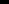 3.УСЛОВИЯ РЕАЛИЗАЦИИ УЧЕБНОЙ ДИСЦИПЛИНЫ3.1.	Требования к минимальному материально-техническому обеспечению Реализация программы дисциплины требует наличия3.2.	Информационное обеспечение обученияПеречень учебных изданий, Интернет-ресурсов, дополнительной литературыКОНТРОЛЬ И ОЦЕНКА РЕЗУЛЬТАТОВ ОСВОЕНИЯ УЧЕБНОЙ ДИСЦИПЛИНЫОбразовательное учреждение, реализующее подготовку по учебной дисциплине, обеспечивает организацию и проведение промежуточной аттестации и текущего контроля индивидуальных образовательных достижений – демонстрируемых обучающимися знаний, умений и навыков.Текущий контроль проводится преподавателем Шагалиевой Л.А.Обучение по учебной дисциплине завершается промежуточной аттестацией в форме экзаменаФормы и методы промежуточной аттестации и текущего контроля по учебной дисциплине самостоятельно разрабатываются образовательным учреждением и доводятся до сведения обучающихся не позднее начала двух месяцев от начала обучения.Итоговой формой контроля является экзамен.Фонды оценочных средств (ФОС, КОС) разрабатываются образовательным учреждением. Они включают в себя педагогические контрольно-оценочные материалы, предназначенные для определения соответствия (или несоответствия) индивидуальных образовательных достижений основным показателям результатов подготовкиПАСПОРТ РАБОЧЕЙ ПРОГРАММЫ УЧЕБНОЙ ДИСЦИПЛИНЫПАСПОРТ РАБОЧЕЙ ПРОГРАММЫ УЧЕБНОЙ ДИСЦИПЛИНЫ4СТРУКТУРА И СОДЕРЖАНИЕ УЧЕБНОЙ ДИСЦИПЛИНЫСТРУКТУРА И СОДЕРЖАНИЕ УЧЕБНОЙ ДИСЦИПЛИНЫ6УСЛОВИЯ РЕАЛИЗАЦИИ УЧЕБНОЙ ДИСЦИПЛИНЫУСЛОВИЯ РЕАЛИЗАЦИИ УЧЕБНОЙ ДИСЦИПЛИНЫ13КОНТРОЛЬ  ИОЦЕНКА  РЕЗУЛЬТАТОВ  ОСВОЕНИЯ  УЧЕБНОЙ15ДИСЦИПЛИНЫмаксимальная учебная нагрузка обучающегося198часавключая:обязательна аудиторная учебная нагрузка162часовсамостоятельная работа36часовВид учебной работыКоличество часовМаксимальная учебная нагрузка (всего)198Обязательная аудиторная учебная нагрузка (всего)162в том числе:практические занятия162Самостоятельная работа52Итоговая аттестация в форме экзаменаИтоговая аттестация в форме экзаменаНаименование разделов и темСодержание учебного материала, практические занятияОбъемУровеньчасовосвоенияРаздел 1. Вводно-коррекционный курсРаздел 1. Вводно-коррекционный курс6Тема 1.1Практические занятияОсобенности английскогоТранскрипция слов, чтение гласных в открытом и закрытом слоге.2языка.Тема 1.2Практические занятия2Речевой этикетПриветствие, представление, прощание, составление диалогов. Речевой этикет2Тема 1.3Практические занятияБеседа и завершение разговораСоставление диалогов.2Раздел 2. Кухня11Тема 2.1Практические занятияКухняРечевые упражнения с новой лексикой. Отработка лексического и грамматическогоматериала по теме «Кухня». Написание отчета о работе смены.4Тема 2.2Практические занятияКто работает на кухнеРечевые упражнения с новой лексикой. Заполнение информационного листка о2профессиональных обязанностях штата кухни.22профессиональных обязанностях штата кухни.2Тема 2.3Практические занятияОбслуживающий персонал залаНаписание от лица владельца ресторана объявления о приеме на работу по вакансии.2ресторанаресторанаСамостоятельная работа обучающихсяСоздать презентации по темам (на выбор) «Кухня», «Работники кухни»,3Раздел 3. Кухонный инвентарь13Тема 3.1Практические занятияКухонный инвентарьОтработка лексического и грамматического материала по теме «Кухонный инвентарь».Часть 1Составление памятки об использовании инвентаря .4Тема 3.2Практические занятияКухонный инвентарьПрослушивание диалога и выполнение задания к нему. Составление e-mail менеджеру оЧасть 2необходимости приобретения нового оборудования для работы.22Тема 3.3Практические занятия2Тема 3.3Практические занятияКухонный инвентарьРечевые упражнения. Составление памятки для вновь прибывших сотрудниковЧасть 3менеджеру об использовании различных типов емкостей.2Тема 3.4Практические занятияПриборы на кухнеОтработка лексического и грамматического материала по теме «Приборы на кухне».Заполнение заявки на приобретение оборудования.2Самостоятельная работа обучающихсяСамостоятельная работа обучающихсяСамостоятельная работа обучающихсяСоздать презентации по темам «Кухонный инвентарь», «Оборудование и посуда,Создать презентации по темам «Кухонный инвентарь», «Оборудование и посуда,Создать презентации по темам «Кухонный инвентарь», «Оборудование и посуда,2используемые поваром в работе».используемые поваром в работе».используемые поваром в работе».Раздел 4. Основные действия накухнекухнекухне8Тема 4.1Практические занятияПрактические занятияПрактические занятияОсновные действияОтработка лексического и грамматического материала по теме «Основные действия наОтработка лексического и грамматического материала по теме «Основные действия наОтработка лексического и грамматического материала по теме «Основные действия наЧасть 1кухне». Составление памятки о подготовке ингредиентов.кухне». Составление памятки о подготовке ингредиентов.кухне». Составление памятки о подготовке ингредиентов.4Тема 4.2Практические занятияПрактические занятияПрактические занятия2Основные действияРечевые упражнения. Прослушивание диалога и выполнение задания по аудированию.Речевые упражнения. Прослушивание диалога и выполнение задания по аудированию.Речевые упражнения. Прослушивание диалога и выполнение задания по аудированию.42Основные действияРечевые упражнения. Прослушивание диалога и выполнение задания по аудированию.Речевые упражнения. Прослушивание диалога и выполнение задания по аудированию.Речевые упражнения. Прослушивание диалога и выполнение задания по аудированию.4Часть 2Обсуждение проблем при приготовлении десерта.Обсуждение проблем при приготовлении десерта.Обсуждение проблем при приготовлении десерта.Раздел 5. Вкус еды6Тема 5.1Практические занятияПрактические занятияПрактические занятия2Вкус едыСоставление памятки при составлении рецепта о составе ингредиентов.Составление памятки при составлении рецепта о составе ингредиентов.Составление памятки при составлении рецепта о составе ингредиентов.62Вкус едыСоставление памятки при составлении рецепта о составе ингредиентов.Составление памятки при составлении рецепта о составе ингредиентов.Составление памятки при составлении рецепта о составе ингредиентов.6Раздел 6. Меры веса10Тема 6.1Практические занятияПрактические занятияПрактические занятияМеры весаРечевые упражнения с новой лексикой. Отработка лексического и грамматическогоРечевые упражнения с новой лексикой. Отработка лексического и грамматическогоРечевые упражнения с новой лексикой. Отработка лексического и грамматическогоЧасть 1материала по теме «Меры веса»материала по теме «Меры веса»материала по теме «Меры веса»4Тема 6.2Практические занятияПрактические занятияПрактические занятия2Меры весаСоставление примерной сравнительной таблицы мер объема.Составление примерной сравнительной таблицы мер объема.Составление примерной сравнительной таблицы мер объема.4Часть 2Часть 2Самостоятельная работа обучающихсяСамостоятельная работа обучающихсяСамостоятельная работа обучающихсяСоздать презентации «Мера веса», «Мера объема».Создать презентации «Мера веса», «Мера объема».Создать презентации «Мера веса», «Мера объема».2Раздел 7. Безопасность8Тема 7.1Практические занятияПрактические занятияПрактические занятияБезопасность едыЗаполнение отчета о превентивных мерах безопасности на предприятии общественногоЗаполнение отчета о превентивных мерах безопасности на предприятии общественногоЗаполнение отчета о превентивных мерах безопасности на предприятии общественногопитания, предлагают свои способы решения вопроса.питания, предлагают свои способы решения вопроса.питания, предлагают свои способы решения вопроса.42Тема 7.2Практические занятияПрактические занятияПрактические занятия2Тема 7.2Практические занятияПрактические занятияПрактические занятияТехника безопасности на кухнеПрослушивание диалога и выполнение задания по аудированию. Составление отчета оПрослушивание диалога и выполнение задания по аудированию. Составление отчета оПрослушивание диалога и выполнение задания по аудированию. Составление отчета онесчастном случае на производстве, возможных причинах произошедшегонесчастном случае на производстве, возможных причинах произошедшегонесчастном случае на производстве, возможных причинах произошедшего4Раздел 8. Питание8Тема 8.1Практические занятияПрактические занятияПрактические занятияПитаниеОтработка лексического и грамматического материала по теме «Питание». СоставлениеОтработка лексического и грамматического материала по теме «Питание». СоставлениеОтработка лексического и грамматического материала по теме «Питание». Составлениеменю кафе/ресторана.меню кафе/ресторана.меню кафе/ресторана.62Самостоятельная работа обучающихсяСамостоятельная работа обучающихсяСамостоятельная работа обучающихсяСоздать презентацию меню предприятия общественного питания.Создать презентацию меню предприятия общественного питания.Создать презентацию меню предприятия общественного питания.2Раздел 9. МясоРаздел 9. Мясо6Тема 9Практические занятияПрактические занятияСорта мясаПрослушивание диалога и выполнение задания по аудированию. Написание заказа наПрослушивание диалога и выполнение задания по аудированию. Написание заказа назакупку различных сортов мяса.закупку различных сортов мяса.42Самостоятельная работа обучающихсяСамостоятельная работа обучающихсяНаписать реферат по теме «Сорта мяса».Написать реферат по теме «Сорта мяса».2Раздел 10. Морепродукты4Тема 10Практические занятияПрактические занятияМорепродуктыРечевые упражнения с новой лексикой. Отработка лексического и грамматическогоРечевые упражнения с новой лексикой. Отработка лексического и грамматического42материала по теме «Морепродукты».материала по теме «Морепродукты».Раздел 11. Молочные продуктыРаздел 11. Молочные продукты4Тема 11Практические занятияПрактические занятия2Молочные продуктыСоставление месячного отчета о хранении молочных продуктов.Составление месячного отчета о хранении молочных продуктов.42Молочные продуктыСоставление месячного отчета о хранении молочных продуктов.Составление месячного отчета о хранении молочных продуктов.4Раздел 12. Овощи и фруктыРаздел 12. Овощи и фрукты8Тема 12.1Практические занятияПрактические занятияФруктыОтработка лексического и грамматического материала по теме «Фрукты». СоставлениеОтработка лексического и грамматического материала по теме «Фрукты». Составлениезаказа десерта в качестве посетителя ресторана: стандартный, спецзаказ.заказа десерта в качестве посетителя ресторана: стандартный, спецзаказ.42Тема 12.2Практические занятияПрактические занятияОвощиОтработка лексического и грамматического материала по теме «Овощи». СоставлениеОтработка лексического и грамматического материала по теме «Овощи». Составлениетаблицы шефа: виды овощей и блюда, которые можно из них приготовить.таблицы шефа: виды овощей и блюда, которые можно из них приготовить.4Раздел 13. Специи и пряные травыРаздел 13. Специи и пряные травыРаздел 13. Специи и пряные травыРаздел 13. Специи и пряные травы7Тема 13Практические занятияПрактические занятияСпеции и пряные травыРечевые упражнения с новой лексикой. Отработка лексического и грамматическогоРечевые упражнения с новой лексикой. Отработка лексического и грамматического4материала по теме «Специи и пряные травы».материала по теме «Специи и пряные травы».2Самостоятельная работа обучающихсяСамостоятельная работа обучающихсяСоздать презентацию «Сочетания овощей и фруктов со специями и пряными травами»Создать презентацию «Сочетания овощей и фруктов со специями и пряными травами»2Раздел 14. Паста4Тема 14Практические занятияПрактические занятияПастаРечевые упражнения с новой лексикой. Отработка лексического материала по темеРечевые упражнения с новой лексикой. Отработка лексического материала по теме42«Паста». Составление диалога по теме. Создание рецепта блюда из пасты.«Паста». Составление диалога по теме. Создание рецепта блюда из пасты.Раздел 15. Крупы и бобовыеРаздел 15. Крупы и бобовые4Тема 15Практические занятияПрактические занятияКрупы и бобовыеОтработка лексического и грамматического материала по теме «Крупы и бобовые»Отработка лексического и грамматического материала по теме «Крупы и бобовые»2Составление памятки официанта при приеме и выполнении заказа посетителя.Составление памятки официанта при приеме и выполнении заказа посетителя.4Раздел 16. Выпечка и ее видыРаздел 16. Выпечка и ее виды4Тема 16Практические занятияПрактические занятияПрактические занятияВыпечкаРечевые упражнения с новой лексикой. Прослушивание диалога и выполнение заданияРечевые упражнения с новой лексикой. Прослушивание диалога и выполнение заданияРечевые упражнения с новой лексикой. Прослушивание диалога и выполнение задания42к нему. Обсуждение проблемы при приготовлении выпечки.к нему. Обсуждение проблемы при приготовлении выпечки.к нему. Обсуждение проблемы при приготовлении выпечки.Раздел 17. Хлеб7Тема 17Практические занятияПрактические занятияПрактические занятияХлебОтработка лексического и грамматического материала по теме «Хлеб». СоставлениеОтработка лексического и грамматического материала по теме «Хлеб». СоставлениеОтработка лексического и грамматического материала по теме «Хлеб». Составление4памятки-напоминания при составлении рецепта о составе ингредиентов.памятки-напоминания при составлении рецепта о составе ингредиентов.памятки-напоминания при составлении рецепта о составе ингредиентов.2Самостоятельная работа обучающихсяСамостоятельная работа обучающихсяСамостоятельная работа обучающихсяСоздать презентацию «Виды хлебобулочных изделий».Создать презентацию «Виды хлебобулочных изделий».Создать презентацию «Виды хлебобулочных изделий».2Раздел 18. Основные приемы пищиРаздел 18. Основные приемы пищиРаздел 18. Основные приемы пищиРаздел 18. Основные приемы пищи8Тема 18.1Практические занятияПрактические занятияПрактические занятияЗавтракОбсуждение продуктов, которых удобно использовать для завтрака и блюда, которыеОбсуждение продуктов, которых удобно использовать для завтрака и блюда, которыеОбсуждение продуктов, которых удобно использовать для завтрака и блюда, которыеможно их них приготовить.можно их них приготовить.можно их них приготовить.2Тема 18.2Практические занятияПрактические занятияПрактические занятияЛанчОтработка лексического и грамматического материала по теме «Ланч». СоставлениеОтработка лексического и грамматического материала по теме «Ланч». СоставлениеОтработка лексического и грамматического материала по теме «Ланч». Составлениепамятки для посетителей на время ланча: часы обслуживания, блюда.памятки для посетителей на время ланча: часы обслуживания, блюда.памятки для посетителей на время ланча: часы обслуживания, блюда.22Тема 18.3Практические занятияПрактические занятияПрактические занятияОбедСоставление отчета сотрудника ресторана (по выбору) о проблемах, которые могутСоставление отчета сотрудника ресторана (по выбору) о проблемах, которые могутСоставление отчета сотрудника ресторана (по выбору) о проблемах, которые могутвозникнуть при сервировке обеда и способах их устранения.возникнуть при сервировке обеда и способах их устранения.возникнуть при сервировке обеда и способах их устранения.2Самостоятельная работа обучающихсяСамостоятельная работа обучающихсяСамостоятельная работа обучающихсяНаписать реферат на тему «Чем отличаются приемы пищи в разных странах мира»Написать реферат на тему «Чем отличаются приемы пищи в разных странах мира»Написать реферат на тему «Чем отличаются приемы пищи в разных странах мира»2Раздел 19. Десерты9Тема 19.1Практические занятияПрактические занятияПрактические занятияДесертыОтработка лексического материала по теме «Десерты». Заполнение формы бланка-Отработка лексического материала по теме «Десерты». Заполнение формы бланка-Отработка лексического материала по теме «Десерты». Заполнение формы бланка-Часть 1заказа мороженного с ингредиентами по выбору.заказа мороженного с ингредиентами по выбору.заказа мороженного с ингредиентами по выбору.4Тема 19.2Практические занятияПрактические занятияПрактические занятия2ДесертыРечевые упражнения. Прослушивание диалога и выполнение задания к нему.Речевые упражнения. Прослушивание диалога и выполнение задания к нему.Речевые упражнения. Прослушивание диалога и выполнение задания к нему.22ДесертыРечевые упражнения. Прослушивание диалога и выполнение задания к нему.Речевые упражнения. Прослушивание диалога и выполнение задания к нему.Речевые упражнения. Прослушивание диалога и выполнение задания к нему.2Часть 2Составление диалога по теме. Заполнение формы заказа с ингредиентами по выбору.Составление диалога по теме. Заполнение формы заказа с ингредиентами по выбору.Составление диалога по теме. Заполнение формы заказа с ингредиентами по выбору.Самостоятельная работа обучающихсяСамостоятельная работа обучающихсяСамостоятельная работа обучающихсяСоздать презентацию «Типы десертов».Создать презентацию «Типы десертов».Создать презентацию «Типы десертов».2Раздел 20. Первые блюда12Тема 20.1Практические занятияПрактические занятияПрактические занятияВиды бульоновРечевые упражнения с новой лексикой. Отработка лексического и грамматическогоРечевые упражнения с новой лексикой. Отработка лексического и грамматическогоРечевые упражнения с новой лексикой. Отработка лексического и грамматического2материала по теме «Виды бульонов».материала по теме «Виды бульонов».материала по теме «Виды бульонов».4Тема 20.2Практические занятияПрактические занятияПрактические занятияСупыРазыгрывание собственных диалогов: какие могут быть проблемы при приготовленииРазыгрывание собственных диалогов: какие могут быть проблемы при приготовленииРазыгрывание собственных диалогов: какие могут быть проблемы при приготовлении4супов, предложение альтернативысупов, предложение альтернативысупов, предложение альтернативыСамостоятельная работа обучающихсяСамостоятельная работа обучающихсяСамостоятельная работа обучающихся2Создать презентацию «Первые блюда».Создать презентацию «Первые блюда».Создать презентацию «Первые блюда».Раздел 21. Соусы2Тема 21Практические занятияПрактические занятияПрактические занятияСоусыВнесение предложений по созданию нового рецепта соуса, описывают способВнесение предложений по созданию нового рецепта соуса, описывают способВнесение предложений по созданию нового рецепта соуса, описывают способ2приготовления.приготовления.приготовления.2Раздел 22. Салаты8Тема 22Практические занятияПрактические занятияПрактические занятияСалатыПрослушивание диалога и выполнение задания по аудированию.. Заказ салата вПрослушивание диалога и выполнение задания по аудированию.. Заказ салата вПрослушивание диалога и выполнение задания по аудированию.. Заказ салата в4качестве посетителя ресторана, подробное описание заказа.качестве посетителя ресторана, подробное описание заказа.качестве посетителя ресторана, подробное описание заказа.2Самостоятельная работа обучающихсяСамостоятельная работа обучающихсяСамостоятельная работа обучающихсяСоздать презентацию «Самые известные салаты (соусы)».(на выбор)Создать презентацию «Самые известные салаты (соусы)».(на выбор)Создать презентацию «Самые известные салаты (соусы)».(на выбор)2Раздел 23. Обжаривание16Тема 23.1Практические занятияПрактические занятияПрактические занятияОбжаривание на гриле и наОбсуждение обжаривания на гриле в частности и на открытом огне вообще.Обсуждение обжаривания на гриле в частности и на открытом огне вообще.Обсуждение обжаривания на гриле в частности и на открытом огне вообще.4открытом огнеТема 23.2Практические занятияПрактические занятияПрактические занятияОбжаривание без добавленияСоставление рекламного проспекта о жарке мяса, указывая сорт мяса, время,Составление рекламного проспекта о жарке мяса, указывая сорт мяса, время,Составление рекламного проспекта о жарке мяса, указывая сорт мяса, время,масла  (в духовке)затраченное на приготовление, температурный режим, способ обжаривания.затраченное на приготовление, температурный режим, способ обжаривания.затраченное на приготовление, температурный режим, способ обжаривания.4Тема 23.3Практические занятияПрактические занятияПрактические занятияОбжаривание на сковородке сРечевые упражнения. Составление диалога по теме. Разыгрывание собственногоРечевые упражнения. Составление диалога по теме. Разыгрывание собственногоРечевые упражнения. Составление диалога по теме. Разыгрывание собственного42добавлением масла/ жирадиалога, с использованием лексики урока о возможных проблемах при жарении.диалога, с использованием лексики урока о возможных проблемах при жарении.диалога, с использованием лексики урока о возможных проблемах при жарении.2добавлением масла/ жирадиалога, с использованием лексики урока о возможных проблемах при жарении.диалога, с использованием лексики урока о возможных проблемах при жарении.диалога, с использованием лексики урока о возможных проблемах при жарении.Самостоятельная работа обучающихсяСамостоятельная работа обучающихсяСамостоятельная работа обучающихсяСоздать презентацию «Способы обжаривания мяса».Создать презентацию «Способы обжаривания мяса».Создать презентацию «Способы обжаривания мяса».2Раздел 24.Тушение и приготовление на паруРаздел 24.Тушение и приготовление на паруРаздел 24.Тушение и приготовление на паруРаздел 24.Тушение и приготовление на пару8Тема 24.1Практические занятияПрактические занятияПрактические занятияТушениеОтработка лексического материала по теме «Тушение». Составление рецепта основногоОтработка лексического материала по теме «Тушение». Составление рецепта основногоОтработка лексического материала по теме «Тушение». Составление рецепта основногогорячего блюда и технологию приготовления.горячего блюда и технологию приготовления.горячего блюда и технологию приготовления.2Тема 24.2Практические занятияПрактические занятияПрактические занятия2Приготовление на паруСоставление инструкции о приготовлении продуктов на пару и преимуществах такойСоставление инструкции о приготовлении продуктов на пару и преимуществах такойСоставление инструкции о приготовлении продуктов на пару и преимуществах такой2тепловой обработки.тепловой обработки.тепловой обработки.Самостоятельная работа обучающихсяСамостоятельная работа обучающихсяСамостоятельная работа обучающихся2Создать презентацию на темы (по выбору) «Тушение» или «Приготовление на пару».Создать презентацию на темы (по выбору) «Тушение» или «Приготовление на пару».Создать презентацию на темы (по выбору) «Тушение» или «Приготовление на пару».Раздел 25. Изделия из теста8Тема 25Практические занятияПрактические занятияИзделия их тестаСоставление ответов на экзаменационные вопросы по приготовлению и выпечкеСоставление ответов на экзаменационные вопросы по приготовлению и выпечкеизделий из теста.изделий из теста.42222Самостоятельная работа обучающихсяСамостоятельная работа обучающихся2222Самостоятельная работа обучающихсяСамостоятельная работа обучающихсяСоздать презентацию «Изделия из теста в разных кухнях мира».Создать презентацию «Изделия из теста в разных кухнях мира».2Раздел 26. Буфет4Тема 26Практические занятияПрактические занятияБуфетРечевые упражнения. Прослушивание диалога и выполнение задания к нему.Речевые упражнения. Прослушивание диалога и выполнение задания к нему.422Составление диалога по теме. Обсуждение, чем буфет отличается от салатного бара.Составление диалога по теме. Обсуждение, чем буфет отличается от салатного бара.Раздел 27. Санитарная обработка и гигиенаРаздел 27. Санитарная обработка и гигиенаРаздел 27. Санитарная обработка и гигиенаРаздел 27. Санитарная обработка и гигиена8Тема 27Практические занятияПрактические занятияСанитарная обработка иОтработка лексического и грамматического материала по теме «Санитарная обработка иОтработка лексического и грамматического материала по теме «Санитарная обработка и2гигиенагигиена». Составление памятки для посетителей и сотрудников о правилах гигиены.гигиена». Составление памятки для посетителей и сотрудников о правилах гигиены.4Самостоятельная работа обучающихся.Самостоятельная работа обучающихся.Создать презентацию «О роле гигиены на предприятиях общественного питания».2Раздел 28. Распределение запасовРаздел 28. Распределение запасовРаздел 28. Распределение запасовРаздел 28. Распределение запасов2Тема 28Практические занятия.Практические занятия.2Распределение запасовСоставление отчета менеджера о распределении запасов сырья.Составление отчета менеджера о распределении запасов сырья.22Распределение запасовСоставление отчета менеджера о распределении запасов сырья.Составление отчета менеджера о распределении запасов сырья.2Раздел 29. Профессии в сфере общественного питанияРаздел 29. Профессии в сфере общественного питанияРаздел 29. Профессии в сфере общественного питанияРаздел 29. Профессии в сфере общественного питания11Тема 29.1Практические занятия.Практические занятия.Подготовка кулинараРечевые упражнения с новой лексикой. Написание письма-запроса об интересующихРечевые упражнения с новой лексикой. Написание письма-запроса об интересующихпрограммах/курсах повышения квалификации.программах/курсах повышения квалификации.2Тема 29.2Практические занятия.Практические занятия.2Профессии в сфереРечевые упражнения с новой лексикой. Составление диалога по теме. СоставлениеРечевые упражнения с новой лексикой. Составление диалога по теме. Составление2Профессии в сфереРечевые упражнения с новой лексикой. Составление диалога по теме. СоставлениеРечевые упражнения с новой лексикой. Составление диалога по теме. Составлениеобщественного питанияобъявления об открывшейся вакансии.объявления об открывшейся вакансии.4Самостоятельная работа обучающихся.Самостоятельная работа обучающихся.Создать презентацию по теме «Профессии в сфере общественного питания»4Всего198№п\пОборудованиеТехнические средстваТехнические средстваКоличествообучениярабочих мест1посадочные места по количествутелевизоручащихсяCD-проигрыватель дляCD-проигрыватель длявозможности2рабочее место преподавателя;возможностипрослушивания3комплект  учебно-наглядныхпрослушиванияпособий (карты, раздаточныйаудирования,25пособий (карты, раздаточныйкомпьютер  имедиа-материал)компьютер  имедиа-материал)проектордляпроектордляграмматические таблицыпроектордля4грамматические таблицывозможностипоказавидеофайловIОсновные источники1.1Безкоровайная Г. Т., Койранская Е. А., Соколова Н. И., Лаврик Г. В. Planet of English: учебник английского языка для учреждений СПО. – М.: 2017IIДополнительные источники2.1Мюллер В. К. Англо-русский и русско-английский словарь – М.; Эксмо, 2014.2.2R. Murphy «English Grammar in Use». Cambridge University Press, 20152.3Ухтомский А.В. Английские фразеологизмы в устной речи – М.: URSS, 2015.IIIИнтернет-ресурсы3.1www.macmillanenglish.com3.2www.bbc,co.uk/worldservice/learningenglish3.3www.britshcouncil.org/learning-elt-resourses.html3.4www.handoutsonline.com3.5www.english-to-go3.6www.bbc.co.uk.videonation3.7www.icons.org.ukРезультаты обучения (освоенные умения,Формы и методы контроля и оценкиФормы и методы контроля и оценкиФормы и методы контроля и оценкиусвоенные знания)результатов обучениярезультатов обучениярезультатов обученияУменияОбщаться (устно и письменно) на иностранномМетоды оценки результатов обучения:Методы оценки результатов обучения:Методы оценки результатов обучения:языке на профессиональные и повседневные Накопительная система баллов, на Накопительная система баллов, на Накопительная система баллов, на Накопительная система баллов, натемы;основе которой выставляетсяоснове которой выставляетсяоснове которой выставляетсяПереводить (со словарем) иностранные текстыитоговая отметкаитоговая отметкаитоговая отметкапрофессиональной направленности; Традиционная система отметок в Традиционная система отметок в Традиционная система отметок в Традиционная система отметок вСамостоятельно совершенствовать устную ибаллах за каждую выполненнуюбаллах за каждую выполненнуюбаллах за каждую выполненнуюписьменную речь, пополнять словарный запасработу, на основе которойработу, на основе которойработу, на основе которойвыставляется итоговая отметкавыставляется итоговая отметкавыставляется итоговая отметка Мониторинг роста творческой Мониторинг роста творческой Мониторинг роста творческой Мониторинг роста творческойсамостоятельности и навыковсамостоятельности и навыковсамостоятельности и навыковполучения нового знания каждымполучения нового знания каждымполучения нового знания каждымобучающимся.обучающимся.обучающимся.ЗнанияФормы контроля:Лексический (1200 - 1400 лексических единиц) и домашнее задние, домашнее задние, домашнее задние, домашнее задние,грамматический минимум, необходимый для практические задания по работе с практические задания по работе с практические задания по работе с практические задания по работе счтения, перевода текстов профессиональнойинформацией, документами,информацией, документами,информацией, документами,направленности (со словарем)литературойлитературойлитературой  защита индивидуальных проектов.  защита индивидуальных проектов.  защита индивидуальных проектов.  защита индивидуальных проектов.